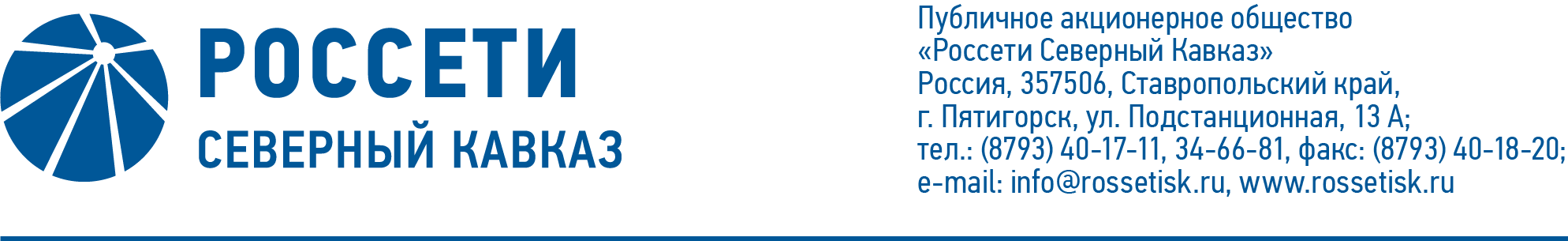 ПРОТОКОЛ № 128заседания Комитета по аудиту Совета директоровПАО «Россети Северный Кавказ»Место подведения итогов голосования: Ставропольский край, г. Пятигорск,                         ул. Подстанционная, д.13а, ПАО «Россети Северный Кавказ».Дата проведения: 19 января 2021 г.Форма проведения: опросным путем (заочное голосование).Дата составления протокола: 19 января 2021 г.Всего членов Комитета по аудиту Совета директоров ПАО «Россети Северный Кавказ» - 3 человека.В заочном голосовании приняли участие:Гончаров Юрий Владимирович,	Капитонов Владислав Альбертович,Сасин Николай Иванович.Кворум имеется. ПОВЕСТКА ДНЯ:О рассмотрении структуры и перечня информации, содержащейся в отчете о выполнении плана работы и результатах деятельности внутреннего аудита в новой редакции. 2. О предварительном рассмотрении плана работы Дирекции внутреннего аудита и контроля ПАО «Россети Северный Кавказ» на 2020 год в новой редакции.3. О предварительном рассмотрении плана мероприятий по развитию и совершенствованию деятельности внутреннего аудита ПАО «Россети Северный Кавказ» на период с 2020 по 2024 годы в новой редакции.4. О рассмотрении отчета Дирекции внутреннего аудита и контроля 
ПАО «Россети Северный Кавказ» о выполнении плана работы и результатах деятельности внутреннего аудита за 9 месяцев 2020 года.5. О рассмотрении существенных аспектов учетной политики 
ПАО «Россети Северный Кавказ» в 2020 году и планируемых изменений                                на 2021 год.6. О рассмотрении письменной информации, представленной внешним аудитором по основным проблемам промежуточной бухгалтерской (финансовой) отчетности ПАО «Россети Северный Кавказ» за 9 месяцев 2020 года, подготовленной в соответствии с РСБУ, и информации менеджмента Общества о корректировках, внесенных по результатам внешнего аудита отчетности.ИТОГИ ГОЛОСОВАНИЯ И РЕШЕНИЯ, ПРИНЯТЫЕ ПО ВОПРОСАМ ПОВЕСТКИ ДНЯ:Вопрос №1: О рассмотрении структуры и перечня информации, содержащейся в отчете о выполнении плана работы и результатах деятельности внутреннего аудита в новой редакции.Решение:1. Одобрить структуру и перечень информации, содержащейся в отчете о выполнении плана работы и результатах деятельности внутреннего аудита в новой редакции, в соответствии с приложением 1 к настоящему решению Комитета по аудиту.2. Признать утратившими силу структуру и перечень информации, содержащейся в отчете о выполнении плана работы и результатах деятельности внутреннего аудита, одобренные решением Комитета по аудиту Совета директоров ПАО «МРСК Северного Кавказа» от 07.08.2017 (протокол 
от 08.08.2017 № 73), с даты принятия настоящего решения Комитета по аудиту.Голосовали «ЗА»: Гончаров Ю.В., Капитонов В.А., Сасин Н.И.«ПРОТИВ»: нет. «ВОЗДЕРЖАЛСЯ»: нет.Решение принято единогласно.Вопрос №2: О предварительном рассмотрении плана работы Дирекции внутреннего аудита и контроля ПАО «Россети Северный Кавказ» на 2020 год в новой редакции.Решение:1. Согласовать изменения в план работы Дирекции внутреннего аудита и контроля ПАО «Россети Северный Кавказ» на 2020 год согласно                   приложению 2 к настоящему решению Комитета по аудиту.2. Рекомендовать Совету директоров ПАО «Россети Северный Кавказ» принять следующее решение: «Утвердить изменения в план работы Дирекции внутреннего аудита и контроля ПАО «Россети Северный Кавказ» на 2020 год согласно приложению к настоящему решению».Голосовали «ЗА»: Гончаров Ю.В., Капитонов В.А., Сасин Н.И.«ПРОТИВ»: нет. «ВОЗДЕРЖАЛСЯ»: нет.Решение принято единогласно.Вопрос №3: О предварительном рассмотрении плана мероприятий по развитию и совершенствованию деятельности внутреннего аудита                               ПАО «Россети Северный Кавказ» на период с 2020 по 2024 годы в новой редакции.Решение:1. Согласовать изменения в план мероприятий по развитию и совершенствованию деятельности внутреннего аудита ПАО «Россети Северный Кавказ» на период с 2020 по 2024 годы согласно приложению 3 к настоящему решению Комитета по аудиту.2. Рекомендовать Совету директоров ПАО «Россети Северный Кавказ» принять следующее решение: «Утвердить изменения в план мероприятий по развитию и совершенствованию деятельности внутреннего аудита ПАО «Россети Северный Кавказ» на период с 2020 по 2024 годы согласно приложению к настоящему решению».Голосовали «ЗА»: Гончаров Ю.В., Капитонов В.А., Сасин Н.И.«ПРОТИВ»: нет. «ВОЗДЕРЖАЛСЯ»: нет.Решение принято единогласно.Вопрос №4: О рассмотрении отчета Дирекции внутреннего аудита и контроля 
ПАО «Россети Северный Кавказ» о выполнении плана работы и результатах деятельности внутреннего аудита за 9 месяцев 2020 года.Решение:Принять к сведению отчет Дирекции внутреннего аудита и контроля 
ПАО «Россети Северный Кавказ» о выполнении плана работы и результатах деятельности внутреннего аудита за 9 месяцев 2020 года согласно приложению 4 к настоящему решению Комитета по аудиту.Голосовали «ЗА»: Гончаров Ю.В., Капитонов В.А., Сасин Н.И.«ПРОТИВ»: нет. «ВОЗДЕРЖАЛСЯ»: нет.Решение принято единогласно.Вопрос №5: О рассмотрении существенных аспектов учетной политики 
ПАО «Россети Северный Кавказ» в 2020 году и планируемых изменений                                на 2021 год.Решение:Принять к сведению информацию о существенных аспектах учетной политики ПАО «Россети Северный Кавказ» для целей бухгалтерского учета в отчетном году и планируемых изменениях на предстоящий год.Голосовали «ЗА»: Гончаров Ю.В., Капитонов В.А., Сасин Н.И.«ПРОТИВ»: нет. «ВОЗДЕРЖАЛСЯ»: нет.Решение принято единогласно.Вопрос №6: О рассмотрении письменной информации, представленной внешним аудитором по основным проблемам промежуточной бухгалтерской (финансовой) отчетности ПАО «Россети Северный Кавказ» за 9 месяцев 2020 года, подготовленной в соответствии с РСБУ, и информации менеджмента Общества о корректировках, внесенных по результатам внешнего аудита отчетности.Решение:Принять к сведению письменную информацию (аудиторский отчет), представленную внешним аудитором по основным проблемам промежуточной бухгалтерской (финансовой) отчетности ПАО «Россети Северный Кавказ»                  за 9 месяцев 2020 года, подготовленной в соответствии с РСБУ, и информацию менеджмента Общества о корректировках, внесенных по результатам внешнего аудита отчетности.Голосовали «ЗА»: Гончаров Ю.В., Капитонов В.А., Сасин Н.И.«ПРОТИВ»: нет. «ВОЗДЕРЖАЛСЯ»: нет.Решение принято единогласно.Приложение:1. Структура и перечень информации, содержащейся в отчете о выполнении плана работы и результатах деятельности внутреннего аудита в новой редакции;2. План работы Дирекции внутреннего аудита и контроля ПАО «Россети Северный Кавказ» на 2020 год;3. План мероприятий по развитию и совершенствованию деятельности внутреннего аудита ПАО «Россети Северный Кавказ» на период с 2020 по 2024 годы в новой редакции;4. Отчет Дирекции внутреннего аудита и контроля                        ПАО «Россети Северный Кавказ» о выполнении плана работы и результатах деятельности внутреннего аудита                          за 9 месяцев 2020 года.5. Опросные листы членов Комитета по аудиту Совета директоров ПАО «Россети Северный Кавказ», принявших участие в голосовании.Председатель Комитета Председатель Комитета  Гончаров Ю.В.Секретарь Комитета                                                   Толмачева Н.В.  Толмачева Н.В.